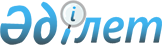 Об утверждении положения государственного учреждения "Отдел экономики и финансов города Темиртау"
					
			Утративший силу
			
			
		
					Постановление акимата города Темиртау Карагандинской области от 26 февраля 2015 года № 8/2. Зарегистрировано Департаментом юстиции Карагандинской области 17 марта 2015 года № 3050. Утратило силу постановлением акимата города Темиртау Карагандинской области от 2 июня 2016 года № 22/2      Сноска. Утратило силу постановлением акимата города Темиртау Карагандинской области от 02.06.2016 № 22/2.

      Примечание РЦПИ:

      В тексте документа сохранена пунктуация и орфография оригинала.

      Руководствуясь Бюджетным  кодексом Республики Казахстан от 4 декабря 2008 года,  статьями 31,  37 Закона Республики Казахстан от 23 января 2001 года "О местном государственном управлении и самоуправлении в Республике Казахстан", акимат города Темиртау ПОСТАНОВЛЯЕТ:

      1. Утвердить прилагаемое  положение государственного учреждения "Отдел экономики и финансов города Темиртау".

      2. Контроль за исполнением настоящего постановления возложить на заместителя акима города Тымченко Сергея Николаевича.

      3. Настоящее постановление вводится в действие со дня его первого официального опубликования.

 Положение
государственного учреждения
"Отдел экономики и финансов города Темиртау"
1. Общие положения      1. Государственное учреждение "Отдел экономики и финансов города Темиртау" является государственным органом Республики Казахстан осуществляющим в пределах своей компетенции функций в сфере стратегического, экономического, бюджетного планирования и исполнения городского бюджета, ведения бухгалтерского, бюджетного учета и бюджетной отчетности по исполнению городского бюджета.

      2. Государственное учреждение "Отдел экономики и финансов города Темиртау" осуществляет свою деятельность в соответствии с  Конституцией Республики Казахстан, законодательными актами Республики Казахстан, актами Президента и Правительства Республики Казахстан, актами маслихата, акимата, акима Карагандинской области и города Темиртау, иными нормативными правовыми актами, а также настоящим Положением.

      3. Государственное учреждение "Отдел экономики и финансов города Темиртау" является коммунальным юридическим лицом в организационно-правовой форме государственного учреждения, имеет гербовую печать и штампы со своим наименованием на государственном языке, бланки установленного образца, а также, в соответствии с законодательством Республики Казахстан счета в органах казначейства. 

      4. Государственное учреждение "Отдел экономики и финансов города Темиртау" вступает в гражданско-правовые отношения от собственного имени. 

      5. Государственное учреждение "Отдел экономики и финансов города Темиртау" имеет право выступать стороной гражданско-правовых отношений от имени государства, если оно уполномочено на это в соответствии с законодательством.

      6. Государственное учреждение "Отдел экономики и финансов города Темиртау" по вопросам своей компетенции в установленном законодательством Республики Казахстан порядке принимает решения, оформляемые приказами руководителя государственного учреждения "Отдел экономики и финансов города Темиртау" и другими актами, предусмотренными законодательством Республики Казахстан. 

      7. Структура и лимит штатной численности государственного учреждения "Отдел экономики и финансов города Темиртау" утверждаются в соответствии с действующим законодательством Республики Казахстан.

      8. Местонахождение юридического лица: Республика Казахстан, Карагандинская область, 101400, город Темиртау, улица Димитрова, дом 99.

      9. Полное наименование государственного органа:

      на государственном языке: "Теміртау қаласының экономика және қаржы бөлімі" мемлекеттік мекемесі;

      на русском языке: государственное учреждение "Отдел экономики и финансов города Темиртау".

      10. Настоящее Положение является учредительным документом государственного учреждения "Отдел экономики и финансов города Темиртау".

      11. Финансирование деятельности государственного учреждения "Отдел экономики и финансов города Темиртау" осуществляется за счет средств местного бюджета.

      12. Государственному учреждению "Отдел экономики и финансов города Темиртау" запрещается вступать в договорные отношения с субъектами предпринимательства на предмет выполнения обязанностей, являющихся функциями государственного учреждения "Отдела экономики и финансов города Темиртау".

      Если государственному учреждению "Отдел экономики и финансов города Темиртау" законодательными актами предоставлено право осуществлять приносящую доходы деятельность, то доходы, полученные от такой деятельности, направляются в доход государственного бюджета.

 2. Миссия, основные задачи, функции, права и обязанности государственного органа      13. Миссией государственного учреждения "Отдел экономики и финансов города Темиртау" являются услуги по реализации государственной политики на городском уровне в области формирования экономического и бюджетного планирования, обеспечения исполнения городского бюджета, ориентированные на результат. 

      14. Основными задачами государственного учреждения являются: 

      1) участие в разработке и реализации государственной налогово-бюджетной, инвестиционной политики во взаимодействии с приоритетами социально-экономического развития государства, а также политики в сфере экономических и финансовых отношений, разработка основных направлений социально-экономического развития города;

      2) участие в реализации государственной политики в сфере экономики посредством разработки Программы развития города на пятилетний период, разработки Прогноза социально-экономического развития города и бюджетных параметров на три года с учетом стратегических и программных документов, осуществление мониторинга социально-экономического развития города;

      3) формирование стратегических целей и приоритетов при планировании бюджетных инвестиций;

      4) обеспечение реализации государственной политики в области исполнения бюджета города, осуществление мероприятий, направленных на полное и своевременное выполнение бюджетных программ, в пределах сумм утвержденных решением городского маслихата о местном бюджете на соответствующий финансовый год, либо скорректированным бюджетом;

      5) выполнение иных задач, возложенных на него действующим законодательством Республики Казахстан.

      15. Учреждение в установленном законодательством порядке осуществляет следующие функции:

      1) реализация государственной политики в сфере стратегического, экономического, бюджетного планирования города и исполнения городского бюджета, ведения бухгалтерского, бюджетного учета и бюджетной отчетности по исполнению городского бюджета;

      2) разрабатывает Программу развития города Темиртау на пятилетний период совместно с другими государственными органами города и хозяйствующими субъектами, согласовывает с уполномоченным органом по государственному планированию области и выносит на утверждение в городской маслихат в месячный срок после утверждения программы развития области, проводит один раз в год по итогам года мониторинг программы развития города на основе информации, представляемой государственными органами, участвующими в реализации документа, формирует отчет о реализации Программы развития города и заключение по мониторингу;

      3) ежегодно в два этапа с участием исполнительных органов разрабатывает Прогноз социально-экономического развития города на пятилетний период на скользящей основе с учетом стратегических и программных документов и ежегодного Послания Президента Республики Казахстан; 

      4) с учетом прогноза социально-экономического развития области осуществляет прогнозирование поступлений в бюджет города на предстоящий трехлетний период;

      5) на основе прогнозных показателей социально-экономического развития города, приоритетных направлений расходования бюджетных средств, размера дефицита бюджета на планируемый трехлетний период с учетом предложений городской бюджетной комиссии ежегодно на скользящей основе определяет лимиты расходов для каждого администратора бюджетных программ, лимиты на новые инициативы с разбивкой по годам планового периода и в установленный срок до 1 мая текущего финансового года доводит администраторам городских бюджетных программ;

      6) с учетом результатов анализа исполнения бюджета за отчетный финансовый год и оценки эффективности деятельности государственного органа по управлению бюджетными средствами рассматривает:

      бюджетные заявки администраторов программ на предмет их соответствия бюджетному и иному законодательству Республики Казахстан, прогнозу социально-экономического развития города, показателям программы развития города, действующим натуральным нормам и стандартам государственных услуг; 

      проекты бюджетных программ администраторов бюджетных программ на предмет их соответствия функциям, полномочиям, направлениям деятельности администратора бюджетных программ;

      7) составляет проект бюджета города на соответствующий плановый период и выносит его на рассмотрение городской бюджетной комиссии; 

      8) на основе предложений городской бюджетной комиссии по проекту бюджета города разрабатывает проект решения городского маслихата "О городском бюджете на очередной плановый период" в соответствии со структурой определенной Бюджетным  кодексом и Единой бюджетной  классификацией представляет его на рассмотрение акимата города;

      9) выносит в установленные сроки проект бюджета города на плановый период на рассмотрение городского маслихата, одновременно с проектом бюджета города представляет прогноз социально-экономического развития города, проекты бюджетных программ администраторов программ и пояснительную записку, раскрывающую решение, заложенные в проект городского бюджета; 

      10) разрабатывает и представляет акимату города на утверждение проект постановления о реализации решений маслихата о городском бюджете на трехлетний период; 

      11) согласовывает проекты бюджетных программ, представленные администраторами городских бюджетных программ; 

      12) проводит мониторинг социально-экономического развития города посредством сбора, обобщения и анализа данных исполнительных органов;

      13) проводит мониторинг и оценку реализации бюджетных инвестиционных проектов в инвестиционном и постинвестиционном периоде;

      14) являясь рабочим органом городской бюджетной комиссии, для обеспечения своевременной и качественной разработки проекта бюджета и выработки предложений по уточнению, корректировке бюджета города, представляет в соответствии с установленными сроками на заседание городской бюджетной комиссии пакет документов по утверждению и уточнению городского бюджета и другим вопросам согласно действующему законодательству; 

      15) обеспечивает исполнение городского бюджета и координирует деятельность администраторов бюджетных программ по исполнению бюджета города;

      16) составляет, утверждает, ведет сводный план поступлений, сводный план финансирования по обязательствам и по платежам; 

      17) осуществляет в соответствии с законодательством Республики Казахстан комплекс мероприятий по обеспечению своевременности платежей в соответствии со сроками поступлений в бюджет;

      18) согласовывает сводный план поступлений и расходов денег от реализации государственными учреждениями товаров (работ, услуг), остающихся в их распоряжении, утвержденный администратором бюджетных программ;

      19) осуществляет прием финансовой отчетности администраторов бюджетных программ;

      20) рассматривает заявки администраторов бюджетных программ для внесения изменений в сводные планы финансирования по обязательствам и платежам и в случае их одобрения формирует справку о внесении изменений в сводные планы финансирования по платежам и обязательствам;

      21) осуществляет ежемесячное проведение анализа ожидаемого исполнения бюджета на предстоящий месяц и определяет ожидаемый остаток денег на контрольном счете наличности соответствующего бюджета на конец прогнозируемого периода на основании прогноза остатка денег на контрольном счете наличности городского бюджета;

      22) инициирует в случае прогноза отрицательного сальдо на контрольном счете наличности соответствующего бюджета или образования текущего дефицита наличности в течение месяца, необходимость проведения дополнительного заимствования или переноса плановой эмиссии государственных ценных бумаг;

      23) в случае превышение прогнозных объемов производимых платежей над объемом прогноза поступлений в городской бюджет и остатков бюджетных средств на контрольном счете наличности городского бюджета (дефицит наличности) и невозможности организации процесса привлечения денег в предстоящем месяце путем осуществления заимствования у вышестоящего бюджета, вносит изменения в помесячный график осуществления выплат по бюджетным пргограммам в сводном плане финансирования; 

      24) в порядке, установленном Правительством Республики Казахстан рассматривает и согласовывает предоставленную справку о внесении изменений в сводный план по государственным учреждениям, проверяет обоснования и расчеты по вносимым изменениям;

      25) ведет учет требований по кредитам, выданным из средств городского бюджета; 

      26) осуществляет мониторинг освоения средств местного бюджета посредством сбора, анализа и оценки помесячного распределения годовых сумм планов финансирования, обоснованности вносимых администраторами бюджетных программ изменений в планы финансирования, выявление причин неисполнения планов финансирования, составление отчета об исполнении бюджета и оценку эффективности бюджетных программ при исполнении бюджета; 

      27) разрабатывает бюджетные программы и составляет бюджетную заявку государственного органа; 

      28) другие функции в соответствии с действующим законодательством.

      16. Права и обязанности:

      вносить акиму, акимату города предложения по основным направлениям региональной социально-экономической политики;

      в пределах своей компетенции подготавливать проекты нормативных правовых актов акимата и акима города;

      в пределах своей компетенции запрашивать и получать у государственных органов, юридических лиц с участием государства и иных организаций и физических лиц необходимую информацию и документы;

      привлекать для проведения экспертиз и консультаций специалистов областных (по согласованию) и местных исполнительных органов, а также независимых экспертов;

      обеспечить отзыв бюджетных средств и приостановить финансирование в случаях, предусмотренных бюджетным законодательством;

      осуществлять иные полномочия, определенные законодательством Республики Казахстан;

      соблюдать требования действующего законодательства Республики Казахстан;

      обеспечивать своевременное исполнение городского бюджета.

 3. Организация деятельности государственного органа      17. Руководство государственным учреждением "Отдел экономики и финансов города Темиртау" осуществляется руководителем, который несет персональную ответственность за выполнение возложенных на "Отдел экономики и финансов города Темиртау" задач и осуществления им своих функций.

      18. Руководитель государственного учреждения "Отдел экономики и финансов города Темиртау" назначается на должность и освобождается от должности акимом города.

      Руководитель Учреждения действует на принципах единоначалия, самостоятельно решает вопросы деятельности Учреждения в соответствии с его компетенцией, определяемой законодательством Республики Казахстан и настоящим Положением. 

      19. Руководитель государственного учреждения "Отдел экономики и финансов города Темиртау" имеет заместителя, который назначается на должность и освобождается от должности в соответствии с законодательством Республики Казахстан. 

      20. Полномочия руководителя государственного учреждения "Отдел экономики и финансов города Темиртау":

      1) руководит работой государственного учреждения и несет персональную ответственность за выполнение возложенных на учреждение задач и осуществление им своих функций;

      2) определяет обязанности и полномочия своего заместителя и заведующих секторами государственного учреждения;

      3) в соответствии с законодательством назначает на должность и освобождает от должности работников государственного учреждения;

      4) несет персональную ответственность за обеспечение исполнения требований антикоррупционного законодательства и противодействию коррупции; 

      5) в установленном законодательством порядке применяет меры поощрения и налагает дисциплинарные взыскания на сотрудников государственного учреждения;

      6) в соответствии со своей компетенцией издает приказы, утверждает положения о секторах государственного учреждения;

      7) представляет государственное учреждение во всех государственных органах и иных организациях в соответствии с действующим законодательством;

      8) осуществляет иные полномочия в соответствии с поручениями акима города и действующим законодательством Республики Казахстан.

      Исполнение полномочий первого руководителя государственного учреждения "Отдел экономики и финансов города Темиртау" в период его отсутствия осуществляется лицом, его замещающим в соответствии с действующим законодательством.

      21. Первый руководитель определяет полномочия своего заместителя в соответствии с действующим законодательством Республики Казахстан.

 4. Имущество государственного органа      22. Государственное учреждение "Отдел экономики и финансов города Темиртау" может иметь на праве оперативного управления обособленное имущество в случаях, предусмотренных законодательством.

      Имущество государственного учреждения "Отдел экономики и финансов города Темиртау" формируется за счет имущества, переданного ему собственником, а также имущества (включая денежные доходы), приобретенного в результате собственной деятельности и иных источников, не запрещенных законодательством Республики Казахстан. 

      23. Имущество, закрепленное за государственным учреждением "Отдел экономики и финансов города Темиртау", относится к коммунальной собственности.

      24. Государственное учреждение "Отдел экономики и финансов города Темиртау" не вправе самостоятельно отчуждать или иным способом распоряжаться закрепленным за ним имуществом и имуществом, приобретенным за счет средств, выданных ему по плану финансирования, если иное не установлено законодательством.

 5. Реорганизация и упразднение государственного органа      26. Реорганизация и упразднение государственного учреждения "Отдел экономики и финансов города Темиртау" осуществляются в соответствии с законодательством Республики Казахстан.


					© 2012. РГП на ПХВ «Институт законодательства и правовой информации Республики Казахстан» Министерства юстиции Республики Казахстан
				Аким города

Н. Султанов

Утверждено

постановлением акимата

города Темиртау

от 26 февраля 2015 года

№ 8/2

